Муниципальное общеобразовательное учреждение«Школа имени Евгения Родионова»П Р И К А Зот 18.01.2021 г.                                                            		 № 64Об утверждении изменений в ООП ОООи рабочие программы учебных предметовНа основании приказа по школе от 31.08.2020г. № 225/3 об утверждении «Плана мероприятий (дорожную карту) по повышению качества образовательной деятельности на основе результатов ВПР, проведенных осенью 2020 года, и подготовке к ВПР-2021», в соответствии с решением педагогического совета (протокол от 29.12.2020г. № 3), в целях организации работы по выявленным дефицитам в виде несформированных планируемых результатов для каждого обучающегося, класса, параллели, по каждому учебному предмету, по которому выполнялась процедура ВПР, на основе данных о выполнении каждого из заданий участниками, получившими разные баллы за работу.ПРИКАЗЫВАЮ:1. Утвердить:1.1.  Приложение к рабочей программе по учебному предмету «Математика 5 класс»,утвержденной решением педсовета (протокол № 1 от 30.08.2020 года ),  на 2020/2021 учебный год ;1.2.  Приложение к рабочей программе по учебному предмету «Математика 6 класс»,утвержденной решением педсовета (протокол № 1 от 30.08.2020 года ),  на 2020/2021 учебный год ;1.3.  Приложение к рабочей программе по учебному предмету «Алгебра 7 класс»,утвержденной решением педсовета (протокол № 1 от 30.08.2020 года ),  на 2020/2021 учебный год ;1.4.  Приложение к рабочей программе по учебному предмету «Алгебра 8 класс»,утвержденной решением педсовета (протокол № 1 от 30.08.2020 года ),  на 2020/2021 учебный год ;1.5. Приложение к рабочей программе по учебному предмету «Русскийязык  5 класс», утвержденной решением педсовета (протокол № 1 от 30.08.2020 года ), на 2020/2021 учебный год;1.6. Приложение к рабочей программе по учебному предмету «Русскийязык  6 класс», утвержденной решением педсовета (протокол № 1 от 30.08.2020 года ), на 2020/2021 учебный год;1.7. Приложение к рабочей программе по учебному предмету «Русскийязык  7 класс», утвержденной решением педсовета (протокол № 1 от 30.08.2020 года ), на 2020/2021 учебный год;1.8. Приложение к рабочей программе по учебному предмету «Русскийязык  8 класс», утвержденной решением педсовета (протокол № 1 от 30.08.2020 года ), на 2020/2021 учебный год;1.9. Приложение к рабочей программе по учебному предмету Физика 8 классутвержденной решением педсовета (протокол № 1 от 30.08.2020 года ), на 2020/2021 учебный год; 1.10. Приложение к рабочей программе по учебному предмету «Биология 5 класс», утвержденной решением педсовета (протокол № 1 от 30.08.2020 года ), на 2020/2021 учебный год;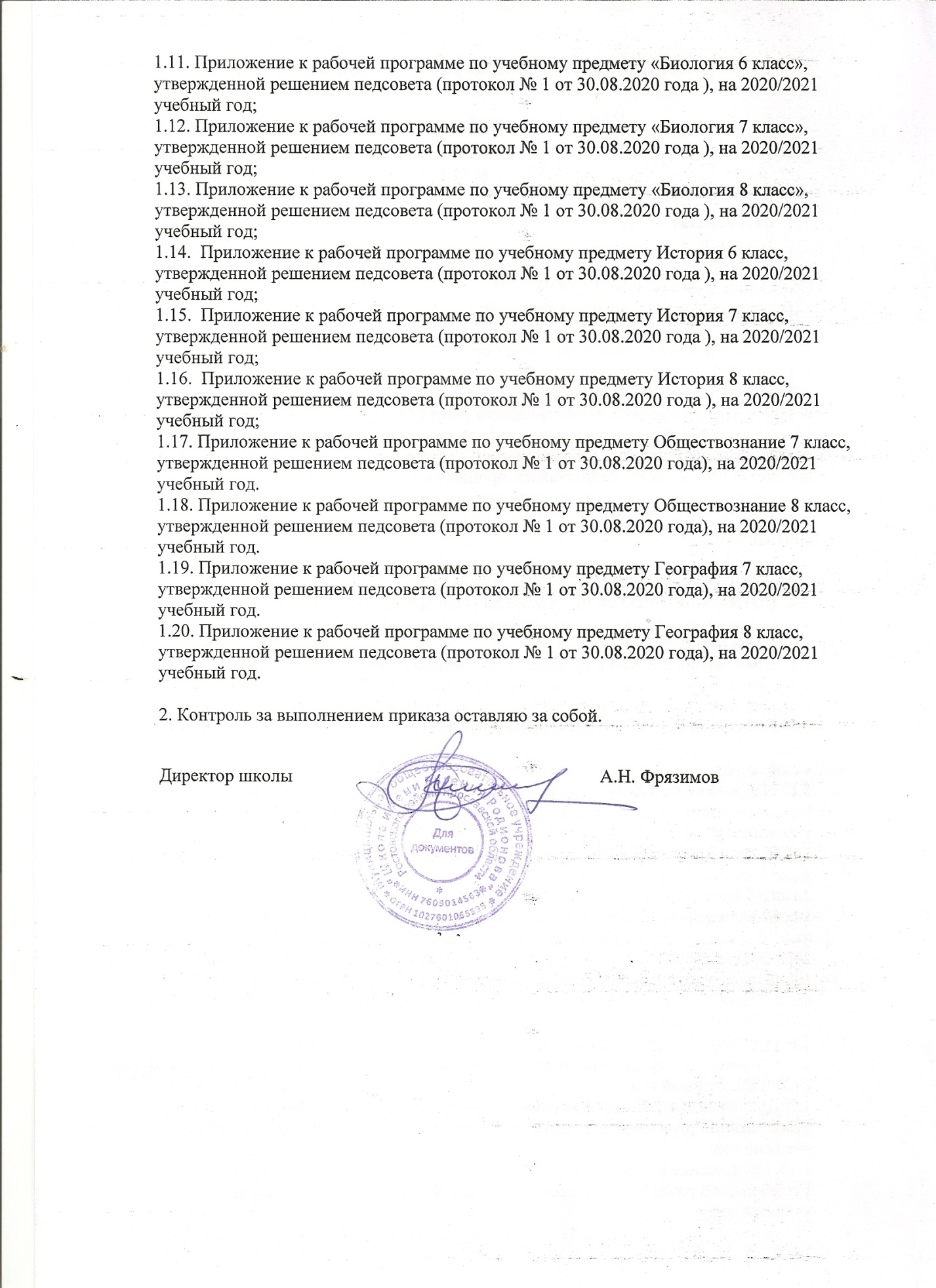 